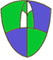 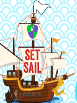 The focus for this term will be:Literacy and English:Reading – Exploring non-fiction books such as atlases and topic books.Phonics – continuation of blends, plus strong ck, double l,s,f, long vowel sounds of oy and oa.Writing – Big Writing – Focus on punctuation – full stops, question marks and exclamation marks.Writing for information – letters, brochures and posters.Talking & Listening – Giving a class talk on a country of our choice.Numeracy and Mathematics:Counting in hundreds, tens and ones.Place value, comparing and ordering.Estimation and roundingAddition strategies to 100.Health and Wellbeing:PE – Benchball and Benchball (P4 festival) and multi sports with James Pegg  (P3)Developing an awareness of other cultures and understanding differences.Interdisciplinary Learning:Around the World in 80 Days – as our IDL topic we are learning about the World, travel, mapping and researching countries from around the World.Any other information:P3 children will be part of the Nativity play as the choir.Home learning this term will be focussed mainly on a personal research project into another country, to create a poster and talk to the class about it.